Lecture de plansLogement E7 & E8Réalisation de la maquette numérique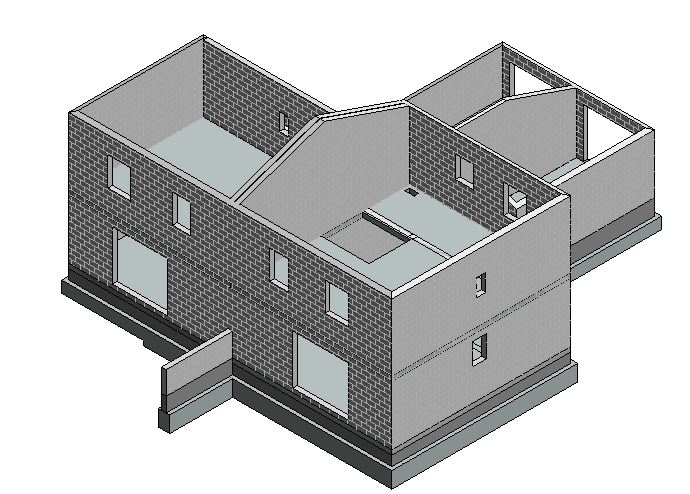 	A partir du dossier des plans de coffrage, réaliser la maquette numérique des logements.Vous définirez précisément les éléments de structure (poutrelles, mur en BBM, béton armé,..) à l’aide des familles REVITRéalisation de coffrage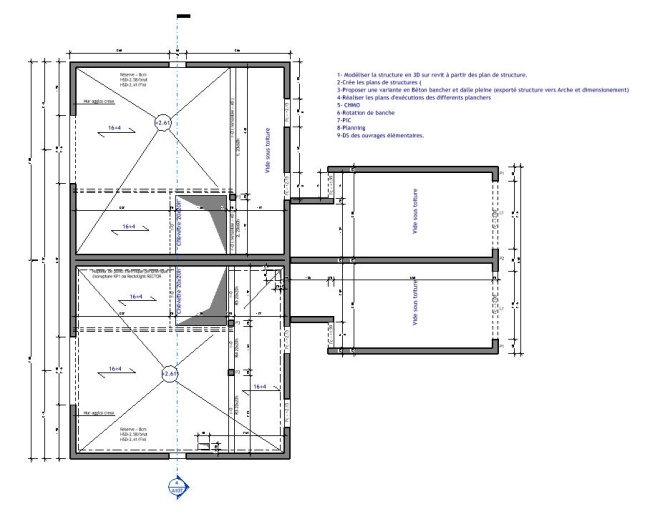 A partir de la maquette numérique, réaliser les plans de coffrage de l’ouvrage.